РЕШЕНИЕДвадцать пятой   сессиичетвертого  созыва     «10»  февраля 2022 г.                   с. Козуль                            № 25-2Об утверждении Соглашения      о передаче органами  местного самоуправления       муниципального образования«Козульское сельское поселение»части полномочий по решению вопросов местного значения  органуместного самоуправления муниципальногообразования «Усть-Канский район» В соответствии с частью 4 статьи 15 Федерального закона от 06 октября 2003 года № 131-ФЗ «Об общих принципах организации местного самоуправления в Российской Федерации», Бюджетным кодексом Российской Федерации, Гражданским кодексом Российской Федерации, Уставом МО "Усть-Канский район", Уставом МО «Козульское сельское поселение» РЕШИЛ:1.Утвердить  Соглашение о передаче органами  местного самоуправления  муниципального образования   «Козульское сельское поселение» части полномочий   по решению вопросов местного значения  органу   местного самоуправления муниципального   образования «Усть-Канский район» 2. Контроль за исполнением Решения возложить на Главу Козульского сельского поселения.3. Решение вступает в силу со дня его официального обнародования.Глава Козульского сельского поселения                                    А.М.Ябыев    Российская ФедерацияРеспублика Алтай Усть-Канский районСовет депутатов Козульского сельского поселения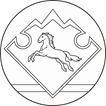      Россия ФедерациязыАлтай РеспубликанынКан-Оозы аймагындагыКозул  jурт jеезенин депутаттарынын Соведи 